TIETOTEKNIIKAN PALVELUALAN ERIMIELISYYSMUISTIO (Tietotekniikan palvelualan työehtosopimus 26 §)PERUSTIEDOTPaikalliset osapuolet ovat kumpikin saaneet kappaleen tästä muistiosta siihen kuuluvine asiakirjoineen. Sen lisäksi kappale muistioasiakirjoista on lähetetty: 	Teknologiateollisuus ry, tyosuhdekysymykset@teknologiateollisuus.fi tai postitse Eteläranta 10, PL10, 00131 Helsinki 	Tietoalan toimihenkilöt ry, info@tietoala.fi tai postitse Ratavartijankatu 2, 00520 Helsinki	YTN ry, etunimi.sukunimi@ytn.fi (http://www.ytn.fi/index.php?page_id=124) tai postitse Ratavartijankatu 2, 00520 HelsinkiJäljempänä selostetusta asiasta on neuvoteltu paikallisten osapuolten välillä. Asiasta ei ole päästy yksimielisyyteen, joten osapuolet laativat erimielisyysmuistion, joka alistetaan liittojen ratkaistavaksi (TES 26 §).Luottamusmiehen allekirjoitus Nimen selvennys Luottamusmiehen puhelinnumeroLuottamusmiehen sähköpostiosoiteTyönantajan edustajan allekirjoitusNimen selvennysTyönantajan edustajan asema yrityksessäTyönantajan edustajan puhelinnumeroTyönantajan edustajan sähköpostiosoiteErimielisyyden aihe (lyhyesti, otsikkotasolla)NEUVOTTELUJÄRJESTYKSEN NOUDATTAMINEN TYÖPAIKALLA– HUOMIOI NÄMÄ OHJEET ENNEN ERIMIELISYYSMUISTION LAATIMISTA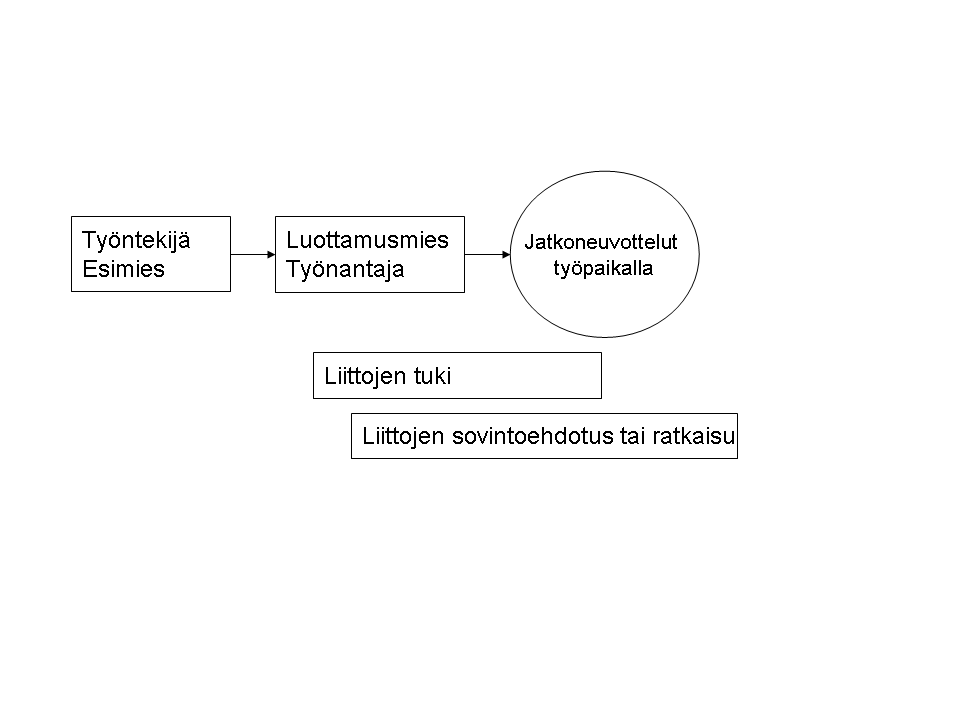 Työntekijöiden työehtoja koskevat riitaisuudet ja epäselvyydet tulee ensisijaisesti selvittää työehtosopimuksen [26 §]:n mukaista neuvottelujärjestystä noudattaen. Erimielisyysmuistion laatimiseen tulee ryhtyä vasta riittävän huolellisten paikallisten neuvottelujen jälkeen.  Yllä oleva kaavio pyrki havainnollistamaan neuvottelujärjestystä työpaikalla. Lomakkeen sivulla 6 olevan kysymyssarjan avulla paikalliset osapuolet voivat yhdessä tarkistaa, onko neuvottelujärjestystä noudatettu ja onko muutoinkin tehty kaikki mahdollinen asian sovinnolliseksi ratkaisemiseksi. Mikäli luottamusmies ja työnantaja edustaja eivät keskinäisissä keskusteluissaan ole päässeet yksimielisyyteen, saattaa heidän olla ennen erimielisyysmuistion laatimista hyödyllistä järjestää jatkoneuvottelu tai -neuvotteluja, johon/joihin kutsutaan luottamusmiehen ja työnantajan edustajan yhteisen harkinnan mukaan työpaikalta ne henkilöt, mitkä kulloinkin harkitaan olevan asian selvittämiselle eduksi. Luottamusmies ja työnantajan edustaja voivat hyödyntää liittojen tarjoamia neuvonta- ja konsultointipalveluita harkintansa mukaan yhdessä ja/tai kumpikin tahollaan. Liittojen mahdollisesti antaman tuen ja neuvonnan tarkoitus on edesauttaa paikallisten neuvottelujen sujumista ja ratkaisun löytämistä työpaikalla. Paikallisten osapuolten yhteisestä pyynnöstä liitot voivat tarvittaessa osallistua edellä tarkoitettuihin jatkoneuvotteluihin asiantuntijoina.Erimielisyysmuistion laatimisen yhteydessä luottamusmiehen ja työnantajan edustajan tulee vielä pyrkiä löytämään paikallinen ratkaisu siten, että muistion lähettämisestä voidaan luopua. Riitaisten ja riidattomien seikkojen yhteinen kirjaaminen (ks. lomakkeen sivu 7) on tarkoitettu apuvälineeksi näihin keskusteluihin. Erimielisyysmuistion saavuttua liittoihin siellä tarkastetaan, että lomake on asianmukaisesti täytetty allekirjoituksineen ja valtakirjoineen. Muistiota käsittelemään nimetään vastuuhenkilö kummastakin liitosta. Työpari tulee tarvittaessa työpaikalle kuulemaan paikallisia osapuolia. Kun riittävä selvitys on saatu, liitot pyrkivät keskinäisissä neuvotteluissaan löytämään yhteisen kannan asiaan. Liittojen jääminen erimieliseksi johtaa yleensä oikeudenkäyntiin. PAIKALLISTEN OSAPUOLTEN KANNAT YKSITYISKOHTAISINE PERUSTELUINEENTYÖNTEKIJÄPUOLEN KANTATyöntekijäpuoli viittaa kantansa tueksi seuraaviin määräyksiinTyöehtosopimuksen _________________ §_________________ lain ______________ §Työntekijäpuolen käyttämien liitteiden lukumäärä __________TYÖNANTAJAPUOLEN KANTATyönantajapuoli viittaa kantansa tueksi seuraaviin määräyksiinTyöehtosopimuksen _________________ §________________ lain _____________ §Työnantajapuolen käyttämien liitteiden lukumäärä __________SELVITYS PAIKALLISTEN NEUVOTTELUJEN KULUSTAAsiasta on neuvoteltu suoraan työntekijän ja hänen esimiehensä välillä:  kyllä; milloin, työnantajan edustajan nimi ja asema?_______________________ ei, miksi ei ole neuvoteltu? __________________________________________Asiasta on neuvoteltu luottamusmiehen ja työnantajan edustajan välillä:  kyllä; milloin, työnantajan edustajan nimi ja asema? ei työpaikalla ei ole luottamusmiestäLuottamusmies on ollut asiasta yhteydessä Tietoalan toimihenkilöt ry:hyn tai YTN ry:n jäsenliittoon:  kyllä; kehen henkilöön? eiTyönantajan edustaja on ollut asiasta yhteydessä Teknologiateollisuus ry:hyn:  kyllä; kuka henkilö ollut yhteydessä, keneen? eiOsapuolet ovat yhteisesti konsultoineet liittoja (esim. liittojen edustajien yhteinen käynti työpaikalla):  kyllä, miten? eiOsapuolet ovat yhteisesti konsultoineet muita työpaikan sisäisiä tai ulkoisia asiantuntijoita:  kyllä, ketä? eiPaikallisissa neuvotteluissa on oltu yksimielisiä tai saavutettu yksimielisyys seuraavista tapahtumatiedoista Paikallisissa neuvotteluissa jäätiin erimielisiksi seuraavista tapahtumatiedoista Paikallisissa neuvotteluissa jäätiin erimielisiksi seuraavista työehtosopimuksen tai lain tulkintaan liittyvistä oikeudellisista kysymyksistäVALTAKIRJAValtuutan Tietoalan toimihenkilöt ry:n / YTN ry:n asiamiehen neuvottelemaan ja sopimaan puolestani seuraavan riita-asian: ____________________________________________________________________________________________________________________________________.Ilmoitan hyväksyväni, että Tietoalan toimihenkilöt ry:n / YTN ry:n asiamiehen asiassa tekemä ratkaisu sitoo minua. Aika ja paikka _____________________________ 		___/___ 20___Työntekijän allekirjoitus			Työntekijän henkilötunnus 				______________-_________ 				Työntekijän puhelinnumero____________________________________	________________________Nimenselvennys Jos asia koskee useaa työntekijää, otetaan kaikkien allekirjoitukset ja yhteystiedot.Työntekijän allekirjoitus			Työntekijän henkilötunnus 				______________-_________ 				Työntekijän puhelinnumero____________________________________	________________________Nimenselvennys Työntekijän allekirjoitus			Työntekijän henkilötunnus 				______________-_________ 				Työntekijän puhelinnumero____________________________________	________________________Nimenselvennys PäiväysYritys Työpaikka OsoitePuhelinnumero (yrityksen vaihde)Luottamusmiehen nimi